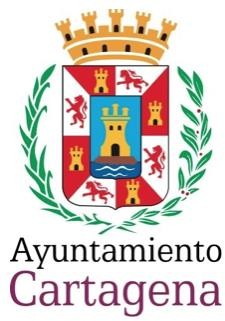 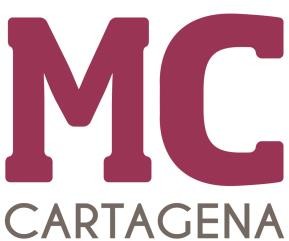 PREGUNTA QUE PRESENTA RICARDO SEGADO GARCÍA, CONCEJAL DEL GRUPO MUNICIPAL MC CARTAGENA, SOBRE ‘PICUDO ROJO EN EL HUERTO DE LAS BOLAS’El Grupo municipal MC Cartagena ha tenido conocimiento de la presencia, desde hace meses, de una plaga de picudo rojo en el único jardín histórico de toda la Región, declarado Bien de Interés Cultural (BIC), Huerto de las Bolas, sito en el entorno de la Torre Llagostera, junto al Polígono de Santa Ana y la barriada de El Boío. Esto parece ser así desde hace meses.Tomando conocimiento del escrito de denuncia ante el SEPRONA presentado por la asociación ASEPUCAR, creemos que esta plaga está presente desde hace al menos dos meses.Por lo anteriormente expuesto, el concejal que suscribe presenta en el Pleno la siguiente:PREGUNTA¿Tiene conocimiento el Gobierno local de los hechos expuestos en esta pregunta y denunciados ante el SEPRONA por la asociación ASEPUCAR y qué medidas ha tomado o va a tomar al respecto, de forma directa o a través de la empresa concesionaria del servicio de mantenimiento de jardines?Cartagena, a 16 de diciembre de 2022Fdo. José López Martínez		Fdo. Ricardo Segado García Concejal-Portavoz Grupo municipal MC	Concejal del Grupo municipal MCA LA ALCALDÍA – PRESIDENCIA DEL EXCMO. AYUNTAMIENTO DE CARTAGENA